السيرة الذاتية العلمية المفصلة للدكتور أبوبكر خوالدالبيانات الشخصية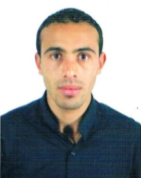 الاسم: أبوبكر.اللقب: خوالد.الجنسية: جزائرية.تاريخ ومكان الازدياد: 02 جويلية 1988، عنابة، الجزائر.العنوان: حي واد النيل رقم 21 البوني – عنابة – .رقم جواز السفر:  186830829صادر بتاريخ 21 جوان 2018، ينتهي بتاريخ 20 جوان 2028.رقم الهاتف: 06-97-18-65-96 البريد الالكتروني: Khoualed_aboubaker@yahoo.com  الشهادات والمؤهلات العلميةجوان 2006- شهادة البكالوريا، تخصص: تسيير واقتصاد.جويلية 2008- شهادة الليسانس في العلوم المالية والمحاسبية، تخصص: مالية المؤسسة، بتقدير: حسن.موضوع مذكرة الليسانس: أزمات الأسواق المالية في ظل المتغيرات العالمية الحديثة.جوان 2011شهادة الماستر في العلوم الاقتصادية، تخصص: بنك، تأمين، وتسيير الأخطار، بتقدير: جيد جدا (الأول على الدفعة).موضوع مذكرة الماستر: تسويق الخدمات المصرفية كآلية لزيادة فعالية إدارة البنوك: دراسة حالة بنك الفلاحة والتنمية الريفية (BADR).جويلية 2011شهادة الطليعة مسلمة من طرف مدير الجامعة المركزية بجامعة باجي مختار، عنابة، سلمت للطالب بعد تخرجه الأول على الدفعة (الأول في كامل تخصصات قسم العلوم الاقتصادية بجامعة عنابة - الجزائر).فيفري 2016شهادة الدكتوراه في العلوم الاقتصادية، تخصص: اقتصاد، تنمية، ومالية، بتقدير: مشرف جدا.موضوع أطروحة الدكتوراه: المزيج التسويقي ودوره في تحقيق الميزة التنافسية للمصارف: دراسة حالة الجزائر.الخبرة المهنية- أستاذ مساعد متعاقد بكلية العلوم الاقتصادية وعلوم التسيير بجامعة باجي مختار – عنابة – الجزائر، وذلك خلال الفترة 2012-2016.- أستاذ مساعد صنف – ب – متربص بكلية العلوم الاقتصادية وعلوم التسيير بجامعة باجي مختار – عنابة – الجزائر، وذلك خلال الفترة 2016-2017.- أستاذ محاضر صنف – ب – بكلية العلوم الاقتصادية وعلوم التسيير بجامعة باجي مختار – عنابة – الجزائر، ابتداءً من ديسمبر 2017 إلى يومنا هذا.المقاييس المدرسةالمؤلفات العلميةالكتب1- السبل التسويقية لتحقيق واستدامة المزايا التنافسية للمصارف، مدخل: الكفاءة – الجودة – تحقيق رضا العملاء، دار الابتكار للنشر والتوزيع، عمان، الأردن، ط1، 2016.المطبوعات الجامعية1- محاضرات في قانون النقد والقرض، مطبوعة بيداغوجية في العلوم الاقتصادية موجهة لطلاب السنة الأولى ماستر تخصص اقتصاد نقدي وبنكي، كلية العلوم الاقتصادية وعلوم التسيير، جامعة باجي مختار، عنابة، الجزائر، 2017.المجلات والدورياتالأبحاث المنشورة في المجلات العلمية1- قياس مدى إدماج عناصر المزيج التسويقي في المصارف التجارية الجزائرية من وجهة نظر عملائها، مجلة دراسات، جامعة عمار ثليجي، الأغواط، الجزائر، العدد (38)، جانفي، 2016. 2- مدى رضا العملاء عن المزيج التسويقي المطبق في المصارف التجارية الجزائرية الحكومية: دراسة ميدانية، مجلة الجامعة العربية الأمريكية، جنين، فلسطين، المجلد (2)، العدد (1)، مارس، 2016.3- قياس مدى رضا العملاء عن المزيج التسويقي: دراسة ميدانية في عينة من المصارف التجارية الجزائرية الخاصة، مجلة العلوم الاقتصادية، جامعة العلوم والتكنولوجيا، الخرطوم، السودان، المجلد (17)، العدد (2)، جوان، 2016.4- واقع نظم المعلومات المطبقة في المصارف التجارية الجزائرية الحكومية: بنك الفلاحة والتنمية الريفية (BADR) أنموذجا –، مجلة رماح للدراسات والبحوث، عمان، الأردن، العدد (19)، سبتمبر، 2016.5- تقييم العملاء لاستراتيجيات تحقيق الميزة التنافسية المطبقة في المصارف التجارية المختلطة والأجنبية العاملة في الجزائر، مجلة الأبحاث المالية والمصرفية، المعهد المصرفي الفلسطيني، البيرة، فلسطين، العدد (4)، ديسمبر، 2016.6- تحليل مدى تبني أشكال الإبداع بالمؤسسات الاقتصادية الجزائرية: دراسة حالة مجمع صيدال لصناعة الأدوية – وحدة عنابة، مجلة آفاق اقتصادية، جامعة المرقب، الخمس، ليبيا، العدد (5)، جانفي، 2017.7- تحليل اتجاهات القيادات الإدارية نحو أبعاد التسويق الأخضر بالمؤسسات الصناعية الجزائرية: دراسة ميدانية بمؤسسة حجار السود لإنتاج الاسمنت (SCHS)، مجلة جامعة البحر المتوسط الدولية، بنغازي، ليبيا، العدد (2)، مارس، 2017.8- التنمية الزراعية ودورها في مكافحة الفقر في بلدان منظمة المؤتمر الإسلامي: قراءة في تجربة الصندوق الدولي للتنمية الزراعية (IFAD)، مجلة دراسات وأبحاث، جامعة زيان عاشور، الجلفة، الجزائر، العدد (26)، الجزء الثاني، مارس، 2017.9-أثر جودة الخدمات المصرفية في تحقيق رضا العملاء: دراسة استطلاعية لآراء عينة من عملاء بنك الفلاحة والتنمية الريفية (BADR) بمدينة الطارف، مجلة دراسات، جامعة عمار ثليجي، الأغواط، الجزائر، العدد (53)، أفريل، 2017.10- التوريق المصرفي ودوره في حدوث الأزمة المالية العالمية (2008)، مجلة كلية بغداد للعلوم الاقتصادية الجامعة، جامعة بغداد، العراق، العدد (51)، أفريل، 2017.11- التسويق المصرفي كمدخل لتأهيل المصارف التجارية الجزائرية، مجلة كلية الدراسات الإنسانية الجامعة، كلية الدراسات الإنسانية الجامعة، النجف، العراق، ماي، 2017.12-تطبيقات الذكاء الاصطناعي في خدمة المصارف العربية، مجلة الدراسات المالية والمصرفية، الأكاديمية العربية للعلوم المالية والمصرفية، مركز البحوث المالية والمصرفية، القاهرة، مصر، المجلد (25)، العدد (2)، جوان، 2017.13- واقع الابتكار في البلدان العربية: دراسة تحليلية باستخدام منهجية مؤشر الابتكار العالمي (GII, 2017)، مجلة النشرة العربية المصرفية، اتحاد المصارف العربية، بيروت، لبنان، الفصل الثالث، سبتمبر، 2017.14- الذكاء الاقتصادي ودوره في تعزيز تنافسية الاقتصاديات والدول: قراءة في التجربة اليابانية، مجلة البشائر الاقتصادية، كلية العلوم الاقتصادية والعلوم التجارية، جامعة طاهري محمد، بشار، الجزائر، المجلد (3)، العدد (3)، سبتمبر، 2017.15- التصكيك الإسلامي ودوره في تجنب حدوث الأزمات المالية: الأزمة المالية العالمية (2008) نموذجا، مجلة بيت المشورة، بيت المشورة للاستشارات المالية، الدوحة، قطر، العدد (7)، أكتوبر، 2017.16- المقارنة المرجعية ودورها في تحقيق التميز التنافسي للمصارف، مجلة الاقتصاد الإسلامي العالمية، مركز أبحاث فقه المعاملات الإسلامية، دمشق سوريا، والمجلس العام للبنوك والمؤسسات المالية الإسلامية، المنامة، البحرين، العدد (66)، نوفمبر، 2017.17- مدى تبني عناصر المزيج التسويقي (7P’s) في المصارف التجارية العاملة في الجزائر من وجهة نظر مديريها وموظفيها: دراسة ميدانية، مجلة جامعة القدس المفتوحة للبحوث والدراسات، جامعة القدس المفتوحة، رام الله فلسطين، المجلد (1)، العدد (42)، نوفمبر، 2017.18- إستراتيجيات تسويقية حديثة لتحقيق التميز التنافسي للمصارف العربية (التنويع، التدويل، والاندماج)، مجلة النشرة العربية المصرفية، اتحاد المصارف العربية، بيروت، لبنان، الفصل الرابع، ديسمبر، 2017.19- التسويق المصرفي في الجزائر: أهمية التطبيق وحقيقة التجسيد، مجلة المنتدى للدراسات الاقتصادية، قسم العلوم الاقتصادية، جامعة زيان عاشور، الجلفة، الجزائر، العدد (2)، ديسمبر، 2017.20- قياس مدى توافر أبعاد جودة الخدمات في المصارف التجارية الجزائرية الحكومية: دراسة حالة البنك الوطني الجزائري (BNA) بعنابة، المجلة الدولية للاقتصاد والتجارة، مركز رفاد، أربد، الأردن، المجلد (3)، العدد (3)، ديسمبر، 2017.21- إستراتيجية المحيطات الزرقاء: المدخل الحديث لتحقيق التميز التنافسي لمنظمات الأعمال المعاصرة، مجلة الدراسات المالية والمصرفية، الأكاديمية العربية للعلوم المالية والمصرفية، مركز البحوث المالية والمصرفية، القاهرة، مصر، المجلد (25)، العدد (4)، ديسمبر، 2017.22- واقع صناعة الصكوك الإسلامية في العالم خلال الفترة (2001-2015): دراسة وصفية تحليلية، مجلة نور للدراسات الاقتصادية، المركز الجامعي نور البشير، البيض، الجزائر، المجلد (3)، العدد (5)، ديسمبر، 2017.23- قياس مدى تبني إستراتيجيات (porter) التنافسية في المصارف التجارية الجزائرية الحكومية، مجلة صوت الجامعة، الجامعة الإسلامية في لبنان، العدد (11)، ديسمبر، 2017.24- الابتكار في المنظمات السياحية كمدخل لتعزيز تنافسية القطاع السياحي، مجلة الدراسات التاريخية والاجتماعية، جامعة نواكشوط، موريتانيا، العدد (25)، جانفي، 2018.25- تقييم إصلاح قانون النقد والقرض الجزائري وأبرز التعديلات الطارئة عليه، مجلة العلوم السياسية والقانون، المركز الديمقراطي العربي، برلين، ألمانيا، المجلد (2)، العدد (7)، 2018.26- تحليل مستويات إدراك طلاب قسم العلوم الاقتصادية بجامعة عنابة لايجابيات وسلبيات استخدام موقع التواصل الاجتماعي (Facebook)، مجلة العميد، مركز العميد الدولي للبحوث والدراسات، العراق، المجلد (7)، العدد (25)، مارس، 2018.27- التسويق الداخلي ودوره في تحسين جودة الخدمات المصرفية: مقاربة نظرية، مجلة إضافات اقتصادية، كلية العلوم الاقتصادية والتجارية وعلوم التسيير، جامعة غرداية، الجزائر، المجلد (2)، العدد (3)، أفريل، 2018.28- واقع تكنولوجيا المعلومات والاتصالات في الجزائر: دراسة وصفية تحليلية باعتماد منهجية تقرير تكنولوجيا المعلومات العالمي (GITR)، المجلة العربية للأرشيف والتوثيق والمعلومات، مؤسسة التميمي للبحث العلمي والمعلومات، تونس، العدد (43)، جوان، 2018.29- تشخيص ممارسات الصيرفة الالكترونية في المصارف التجارية الجزائرية العمومية: دراسة حالة البنك الوطني الجزائري (BNA)، مجلة اقتصاد، معهد اسطنبول للدراسات الاقتصادية والتعاون الدولي، تركيا، العدد (03)، أكتوبر، 2018.30- نحو إقامة نظام وطني للذكاء الاقتصادي في الجزائر: تحليل الواقع، الجهود، والمعيقات، مجلة جامعة بابل للعلوم الإنسانية، جامعة بابل، العراق، المجلد (26)، العدد (9)، ديسمبر، 2018.31- تقييم مؤشرات الأداء التسويقي في المنظمات الصناعية الجزائرية من وجهة نظر موظفي الإدارتين العليا والوسطى: دراسة حالة مركّب سيدار الحجار لإنتاج الحديد والصلب بعنابة، مجلة أكاديمية شمال أوروبا المحكمة للبحوث والدراسات، أكاديمية شمال أوروبا للعلوم والبحث العلمي، الدنمارك، المجلد (1)، العدد (2)، جانفي، 2019.32- تشخيص وظائف إدارة الموارد البشرية في البنوك التجارية الأجنبية العاملة في الجزائر: دراسة حالة بنك الخليج الجزائر (AGB)، مجلة تنمية الموارد البشرية للدراسات والبحوث، المركز الديمقراطي العربي، برلين، ألمانيا، العدد (3)، جانفي، 2019.العضوية العلمية في المجلات1- عضو محكّم معتمد لدى مجلة آفاق اقتصادية، جامعة المرقب، الخمس، ليبيا.2- عضو محكّم معتمد لدى مجلة العلوم الاقتصادية، جامعة العلوم والتكنولوجيا، الخرطوم، السودان.3- عضو هيئة التحرير في المجلة الدولية للدراسات الاقتصادية، المركز الديمقراطي العربي، برلين، ألمانيا.4- عضو الهيئة الاستشارية في مجلة جامعة البحر المتوسط الدولية، جامعة بنغازي، ليبيا.5- عضو محكّم معتمد لدى مجلة الإستراتيجية والتنمية، جامعة مستغانم، الجزائر.6- عضو محكّم معتمد لدى مجلة إضافات اقتصادية، جامعة غرداية، الجزائر.7- عضو محكّم معتمد لدى مجلة حوافز للدراسات الاجتماعية والسياسية والاقتصادية، مؤسسة حوافز للدراسات والنشر والتدريب، الشلف، الجزائر.الملتقيات والمؤتمراتالمشاركة بورقة بحثية1- ورقة بحثية بعنوان: تطبيق مبادئ الحوكمة في المؤسسات المصرفية: دراسة حالة الجزائر، الملتقى الوطني حول حوكمة الشركات كآلية للحد من الفساد المالي والإداري، يومي 06 و07 ماي 2012، جامعة محمد خيضر، بسكرة، الجزائر.2- ورقة بحثية بعنوان: الذكاء الاقتصادي كآلية لتفعيل الأنشطة التسويقية في المؤسسة، الملتقى الدولي حول الذكاء الاقتصادي ومتطلبات التنمية، يومي 13 و14 ماي 2012، جامعة باجي مختار، عنابة، الجزائر.3- ورقة بحثية بعنوان: نحو توثيق علاقة البحث العلمي الجامعي بالمؤسسات الاقتصادية في الجزائر، الندوة العلمية الدولية الأولى حول الإدماج المهني لحملة الشهادات الجامعية، يومي 10 و11 أكتوبر 2012، تنظيم جامعة تبسة الجزائرية وجامعة قفصة التونسية.4- ورقة بحثية بعنوان: الذكاء الاقتصادي كمدخل لتفعيل وظيفة التسويق في المصارف، الملتقى الدولي حول الذكاء الاقتصادي والتنافسية المستدامة في منظمات الأعمال الحديثة، يومي 06 و07 نوفمبر 2012، جامعة حسيبة بن بوعلي، الشلف، الجزائر.5- ورقة بحثية بعنوان: أنظمة المعلومات المعتمدة على الذكاء الاصطناعي بين المفاهيم النظرية والتطبيقات العملية في المؤسسة الاقتصادية، الملتقى الوطني حول أنظمة المعلومات المعتمدة على الذكاء الاصطناعي ودورها في صنع قرارات المؤسسة الاقتصادية، يومي 07 و08 نوفمبر 2012، جامعة 20 أوت 1955، سكيكدة، الجزائر.6- ورقة بحثية بعنوان: إدارة المخاطر الائتمانية بين المفاهيم والتجسيد دراسة حالة الجزائر – ، الملتقى الوطني حول مخاطر المؤسسات الاقتصادية، يومي 21 و22 نوفمبر 2012، جامعة قسنطينة 02، الجزائر.7- ورقة بحثية بعنوان: نحو تطبيق مبادئ إدارة الجودة الشاملة في الجامعات الجزائرية، الملتقى الوطني حول متطلبات ضمان جودة التعليم بالجامعة الجزائرية: واقع وتحديات، يومي 10 و11 ديسمبر 2012، جامعة 20 أوت 1955، سكيكدة، الجزائر.8- ورقة بحثية بعنوان: الابتكار التسويقي كمدخل لتحقيق الميزة التنافسية للمؤسسات الصغيرة والمتوسطة – دراسة حالة الجزائر - ، الملتقى الدولي حول المقاولاتية والاحتواء المالي لفائدة المؤسسات الصغيرة والمتوسطة المبتكرة مع الإشارة لحالة الجزائر، يومي 12 و13 ديسمبر 2012، جامعة باجي مختار، عنابة، الجزائر. 9- ورقة بحثية بعنوان: دور حوكمة المؤسسات المصرفية في محاربة الفساد الاداري والمالي في القطاع المصرفي – إشارة إلى حالة الجزائر – ، المؤتمر الدولي الثامن حول: دور الحوكمة في تفعيل أداء المؤسسات والاقتصاديات، يومي 19 و20 نوفمبر 2013، جامعة حسيبة بن بوعلي، الشلف، الجزائر.10- ورقة بحثية بعنوان: التسويق الأخضر كرهان حديث لتحقيق الميزة التنافسية للمؤسسة الاقتصادية، الملتقى الوطني الخامس حول: التسويق بين النظريات العلمية والممارسات التطبيقية – واقع وتحديات الإدارة التسويقية في المؤسسة الجزائرية – ، يومي 19 و20 مارس 2014، جامعة عمار ثليجي، الأغواط، الجزائر.11- ورقة بحثية بعنوان: نظم المعلومات ودورها في تحقيق الميزة التنافسية للمصارف – بنك الفلاحة والتنمية الريفية نموذج – ، الملتقى الدولي حول: اليقظة الإستراتيجية ونظم المعلومات في المؤسسة الاقتصادية، يومي 29 و30 أفريل 2014، جامعة باجي مختار، عنابة، الجزائر.12- ورقة بحثية بعنوان: أهمية الانتقال إلى الصيرفة الالكترونية في الجزائر: محاولة الاستفادة من تجربة بنك الخليج الجزائر (AGB)، الملتقى الدولي حول: الإدارة الالكترونية، يومي 29 و30 أكتوبر 2014، جامعة باجي مختار، عنابة، الجزائر.13- ورقة بحثية بعنوان: واقع وأهمية تجسيد الابتكار التسويقي في المصارف الجزائرية: إشارة إلى حالة بنك التنمية المحلية (BDL) ، الملتقى الدولي حول: الحوكمة، الفاعلية الاقتصادية والحاجة للالتحاق بركب الاقتصادات الناشئة كموضوع للنقاش مع الإشارة إلى حالة الجزائر ، يومي 10 و 11 ديسمبر 2014، جامعة باجي مختار، عنابة، الجزائر.14- ورقة بحثية بعنوان: الايكولوجيا الصناعية كمقاربة للتنمية المستدامة في المناطق الصناعية: عرض تجربة المنطقة الصناعية كالوندبررغ – الدنمارك -، الملتقى الدولي حول: المناطق الصناعية في الجزائر وسياسات التنمية المكانية: الأداء والآثار الاقتصادية والآفاق المستقبلية، يومي 09 و10 ديسمبر 2015، جامعة باجي مختار، عنابة، الجزائر.15- ورقة بحثية بعنوان: واقع الابتكار في سياسة توزيع الخدمات المصرفية في المصارف التجارية الأجنبية العاملة في الجزائر: دراسة حالة بنك الخليج الجزائر (AGB)، المؤتمر العلمي الدولي حول: الإبداع والابتكار في منظمات الأعمال، أيام 02 – 05 ماي 2016، مركز البحث وتطوير الموارد البشرية رماح، عمان، الأردن.16- ورقة بحثية بعنوان: تكنولوجيا المعلومات والاتصالات في خدمة إدارة الجمارك – مقاربة نظرية – ، الملتقى الوطني الأول حول: اليقظة الإستراتيجية ونظم المعلومات: أي إسهام لتعزيز العلاقة بين الجمارك وشركائها ؟ ، يومي 20 و21 أكتوبر 2016، المدرسة الوطنية للجمارك وجامعة وهران 2 محمد بن أحمد، الجزائر.17- ورقة بحثية بعنوان: دور إدارة المعرفة في تنمية الموارد البشرية: مقاربة نظرية، الملتقى العلمي الوطني حول: أثر إدارة المعرفة في تنمية الموارد البشرية، يوم 16 نوفمبر 2017، جامعة يحي فارس، المدية، الجزائر.18- ورقة بحثية بعنوان: تحليل واقع البطالة في الجزائر وجهود الحكومة في سبيل مواجهتها، الملتقى الوطني الرابع حول: سياسات التشغيل والتقليل من البطالة في الجزائر بين الجهود الحكومية، ومبادرات القطاع الخاص ومنظمات المجتمع المدني، يومي 06 و07 ديسمبر 2017، جامعة الشاذلي بن جديد، الطارف، الجزائر. 19- ورقة بحثية بعنوان: التسويق الأخضر الوجه الجديد للمسؤولية الاجتماعية لمنظمات الأعمال، اليوم الدراسي حول: مكانة وممارسات المسؤولية الاجتماعية في العلوم الإنسانية والاجتماعية، يوم 07 ديسمبر 2017، جامعة محمد خيضر، بسكرة، الجزائر.20- ورقة بحثية بعنوان: دور تسيير الكفاءات في تحقيق التميز التنافسي للمؤسسات الصغيرة والمتوسطة في الجزائر، الملتقى الوطني حول: إدارة الموارد البشرية في منظمات الأعمال الجزائرية – الواقع والآفاق، يوم 14 نوفمبر 2018، جامعة محمد الصديق بن يحي، جيجل، الجزائر.21- ورقة بحثية بعنوان: إختلالات القطاع المالي الجزائري ودورها في تراجع تنافسية الاقتصاد الجزائري، الملتقى الوطني حول: نحو إطار متكامل للإصلاحات الهيكلية لتدعيم تطور الاقتصاد الجزائري، يوم 25 نوفمبر 2018، جامعة محمد الصديق بن يحي، جيجل، الجزائر.22- ورقة بحثية بعنوان: تصور لإمكانية استخدام التسويق المصرفي في معالجة الأزمات المالية بالتطبيق على أزمة الرهون العقارية الأمريكية (2008)، الملتقى الدولي الأول حول: إدارة الأزمات الاقتصادية في عالم متغير، يومي 04 و05 مارس 2019، جامعة الشاذلي بن جديد، الطارف، الجزائر.المشاركة في لجان تنظيم الملتقيات1- الملتقى الدولي حول: اقتصاديات النقل: بين متطلبات التنمية المحلية وأساليب المنافسة الإقليمية في منطقة الشرق الأوسط وشمال إفريقيا، يومي 28 و 29 أكتوبر 2013، جامعة باجي مختار، عنابة، الجزائر.2- الملتقى الدولي حول: اليقظة الإستراتيجية ونظم المعلومات في المؤسسة الاقتصادية، يومي 29 و30 أفريل 2014، جامعة باجي مختار، عنابة، الجزائر3- الملتقى الدولي حول: الحوكمة، الفاعلية الاقتصادية والحاجة للالتحاق بركب الاقتصادات الناشئة كموضوع للنقاش مع الإشارة إلى حالة الجزائر، يومي 10 و 11 ديسمبر 2014، جامعة باجي مختار، عنابة، الجزائر.4- الملتقى الدولي حول: المناطق الصناعية في الجزائر وسياسات التنمية المكانية: الأداء والآثار الاقتصادية والآفاق المستقبلية، يومي 09 و10 ديسمبر 2015، جامعة باجي مختار، عنابة، الجزائر.5- Journée d’étude sur « l’éthique et la déontologie universitaires », le 22 février 2017, Université sidi Amar, Annaba, l’Algérie.6- الملتقى الدولي حول: أزمة النفط: سياسات الإصلاح والتنويع الاقتصادي، يومي 14 و15 أكتوبر 2017، جامعة باجي مختار، عنابة، الجزائر.التأطير العلمي، والمناقشاتتأطير مذكرات الليسانس1- حراث نذير، زلماطي سامي، التسويق المصرفي في الجزائر بين الواقع والمأمول، قسم العلوم الاقتصادية، تخصص: بنك، مالية، وتأمينات، جامعة باجي مختار، عنابة، 2014.2- بودربالة إيناس، بن يحي إيمان، واقع المزيج التسويقي في القطاع المصرفي الجزائري: دراسة حالة بنك التنمية المحلية (BDL)، قسم العلوم الاقتصادية، تخصص: بنك، مالية، وتأمينات، جامعة باجي مختار، عنابة، 2014.3- بوعروة شهرزاد، بوشارب فريدة، واقع الصيرفة الالكترونية في الجزائر: دراسة حالة بنك الخليج الجزائر (AGB)، قسم العلوم الاقتصادية، تخصص: اقتصاد وتسيير المؤسسات، جامعة باجي مختار، عنابة، 2016.4- بن عوة سامية، العكايشي خولة، الأزمة المالية العالمية (2008): بين المسببات، والتداعيات، والحلول، قسم العلوم الاقتصادية، تخصص: اقتصاد نقدي وبنكي، جامعة باجي مختار، عنابة، 2017.5- نوي لينة فيروز، فزاري فاطمة الزهراء، تحليل واقع السوق الدولية للصكوك المالية الإسلامية، تخصص: اقتصاد دولي، جامعة باجي مختار، عنابة، 2017.6- صاري سومية، بوجحيش ريم، الحكومة الالكترونية في الجزائر: بين الواقع والآفاق، تخصص: اقتصاد وتسيير المؤسسات، جامعة باجي مختار، عنابة، 2018.7- العشي بدر الدين، قمامي أمين، الذكاء الاقتصادي في الجزائر: الواقع، المعيقات، والآفاق، تخصص: اقتصاد وتسيير المؤسسات، جامعة باجي مختار، عنابة، 2018.8- لعوابد أحلام، طاجين خالد، الأزمة المالية العالمية (2008) وأثرها على الاقتصاد الجزائري، تخصص: اقتصاد نقدي وبنكي، جامعة باجي مختار، عنابة، 2018.9- سناني ملاك، زعلاني جميلة، التسويق الأخضر في الجزائر: بين الواقع والمعيقات، تخصص: اقتصاد وتسيير المؤسسات، جامعة باجي مختار، عنابة، 2018.تأطير مذكرات الماستر1- مريني خولة، جودة الخدمات المصرفية وأثرها على رضا العملاء: دراسة حالة بنك الفلاحة والتنمية الريفية (BADR 811) بالطارف، قسم العلوم الاقتصادية، تخصص: بنك، تأمين، وتسيير الأخطار، جامعة باجي مختار، عنابة، ماي 2016.2- رشاش حليمة، أثر المزيج التسويقي المصرفي على رضا العملاء: دراسة ميدانية على عينة من عملاء المصارف التجارية العاملة بمدينة عنابة، قسم العلوم الاقتصادية، تخصص: بنك، تأمين، وتسيير الأخطار، جامعة باجي مختار، عنابة، ماي 2016.3- ليتيم نسرين، ملامح المزيج التسويقي المطبق في المصارف التجارية الأجنبية العاملة في الجزائر: دراسة حالة بنك الخليج الجزائر (AGB)، قسم العلوم الاقتصادية، تخصص: بنك، تأمين، وتسيير الأخطار، جامعة باجي مختار، عنابة، ماي 2016.4- بوعطيط صلاح الدين، واقع الابتكار في الجزائر والوطن العربي: دراسة تحليلية، قسم العلوم الاقتصادية، تخصص: الذكاء الاقتصادي والتنمية المستدامة، جامعة باجي مختار، عنابة، ماي 2016.5- تقيدة أحلام، الابتكار التسويقي وأثره في تحقيق رضا العملاء: دراسة ميدانية على عينة من عملاء البنك الوطني الجزائري (BNA 812) بمدينة القالة، قسم العلوم الاقتصادية، تخصص: الذكاء الاقتصادي والتنمية المستدامة، جامعة باجي مختار، عنابة، ماي 2016.6- بديدة غزالة، واقع تكنولوجيا المعلومات والاتصالات في الجزائر والوطن العربي 2015: دراسة تحليلية، قسم العلوم الاقتصادية، تخصص: الذكاء الاقتصادي والتنمية المستدامة، جامعة باجي مختار، عنابة،سبتمبر 2016.7- مرايسية إسحاق، المزيج التسويقي ودوره في تحقيق رضا العملاء: دراسة حالة فندق ميموزا بالاس بعنابة، قسم العلوم الاقتصادية، تخصص: التحليل الاقتصادي وتسيير المؤسسات، جامعة باجي مختار، عنابة، ماي 2017.8- معروف آدم وسيم، الابتكار التسويقي وأثره في تحسين جودة الخدمات: دراسة حالة الشركة الجزائرية للتأمين الشامل (CAAT) وكالة عنابة رقم (263)، قسم العلوم الاقتصادية، تخصص: الذكاء الاقتصادي والتنمية المستدامة، جامعة باجي مختار، عنابة، ماي 2017.9- بوعرورة دنيا، أثر المزيج التسويقي في تحسين جودة الخدمات المصرفية: دراسة حالة البنك الوطني الجزائري وكالة رقم (815) البوني - عنابة، قسم العلوم الاقتصادية، تخصص: بنك، تأمين، وتسيير الأخطار، جامعة باجي مختار، عنابة، ماي 2017.10- فلفلي حمزة، أثر تبني أبعاد التسويق الأخضر على الأداء التسويقي: دراسة ميدانية بمجمع سيدار الحجار لإنتاج الحديد والصلب - عنابة، قسم العلوم الاقتصادية، تخصص: التحليل الاقتصادي وتسيير المؤسسات، جامعة باجي مختار، عنابة، ماي 2017.11- زياني أميرة، الصيرفة الالكترونية ودورها في تحقيق رضا العملاء: دراسة ميدانية ببنك الخليج الجزائر (AGB) عنابة، قسم العلوم الاقتصادية، تخصص: اقتصاد نقدي وبنكي، جامعة باجي مختار، عنابة، ماي 2018.12- بوعروة شهيرة، التسويق الداخلي وأثره في تحسين جودة الخدمة: دراسة ميدانية بفندق ميموزا بلاس – عنابة – ، قسم العلوم الاقتصادية، تخصص: اقتصاد وتسيير المؤسسة، جامعة باجي مختار، عنابة، ماي 2018.مناقشة مذكرات الماستر1- هذلي لطيفة، دور الاتصال التسويقي في رفع جودة الخدمات، قسم العلوم الاقتصادية، تخصص: الذكاء الاقتصادي والتنمية المستدامة، جامعة باجي مختار عنابة، ماي 2016، إشراف الدكتورة عفيف هناء.2- شرقي صابر، الاستثمار الأجنبي المباشر في الجزائر ما بين 2009 – 2014 – مع دراسة حالة على مستوى فرتيال - ، قسم العلوم الاقتصادية، تخصص: الإدارة الاقتصادية للأقاليم والمقاولاتية، جامعة باجي مختار عنابة، ماي 2016، إشراف الأستاذ الدكتور نايت مرزوق محمد العربي.3- ثلايجية محمد، استخدام التحليل الفني في ترشيد قرارات الاستثمار بالأسهم في سوق الأسهم السعودي، قسم العلوم المالية، تخصص: هندسة مالية، جامعة باجي مختار عنابة، ماي 2016، إشراف الأستاذ الدكتور بن ثابت علي.4- عميرات مايسة، أثر تكنولوجيا المعلومات على المزيج التسويقي، قسم العلوم الاقتصادية، تخصص: الذكاء الاقتصادي والتنمية المستدامة، جامعة باجي مختار عنابة، ماي 2016، إشراف الأستاذة حازم حجلة سعيدة.5- كشوط أحسن، البورصة كمصدر تمويل للمؤسسات الصغيرة والمتوسطة – مع دراسة حالة على مستوى بورصة الجزائر – ، قسم العلوم الاقتصادية، تخصص: اقتصاد ومالية دولية، جامعة باجي مختار، عنابة، سبتمبر 2016، إشراف الأستاذة بوشوك سناء.6- العابد وفاء، دعم التشغيل ودوره في التقليل من البطالة، قسم العلوم الاقتصادية، تخصص: اقتصاد ومالية دولية، جامعة باجي مختار، عنابة، ماي 2017، إشراف الأستاذة الدكتورة ثلايجية نوة.7- مقسم آمال، دور البنوك التجارية في تمويل المؤسسات الاقتصادية، قسم العلوم الاقتصادية، تخصص: بنك، تأمين وتسيير الأخطار، جامعة باجي مختار، عنابة، ماي 2017، إشراف الدكتورة والي مريم.8- كرشيام أميرة، دور الابتكار في دعم الميزة التنافسية في المؤسسة الاقتصادية – دراسة حالة مؤسسة كوندور -، قسم العلوم الاقتصادية، تخصص: الذكاء الاقتصادي والتنمية المستدامة، جامعة باجي مختار، عنابة، ماي 2017، إشراف الأستاذة الدكتورة ثلايجية نوة.9- بوسالم إكرام، إستراتيجية التسويق ودورها في تطوير الخدمة المصرفية (دراسة حالة البنك الوطني الجزائري وكالة البوني 815)، قسم العلوم الاقتصادية، تخصص: نقد، مالية وبنك، جامعة باجي مختار، عنابة، ماي 2017، إشراف الدكتورة زوايدية أفراح.10- بودربالة إيناس، أثر تكنولوجيا المعلومات والاتصال على أداء المؤسسة الاقتصادية: دراسة حالة مؤسسة اتصالات الجزائر - عنابة، قسم العلوم الاقتصادية، تخصص: الذكاء الاقتصادي والتنمية المستدامة، جامعة باجي مختار، عنابة، ماي 2017، إشراف الأستاذة الدكتورة ثلايجية نوة.11- ملياني مهدي، أثر السياسة المالية على الأداء المالي للبنوك التجارية: دراسة حالة البنك الوطني الجزائري للفترة 2007-2016، قسم العلوم الاقتصادية، تخصص: اقتصاد نقدي وبنكي، جامعة باجي مختار، عنابة، ماي 2018، إشراف الأستاذة عجمي سارة.12- محفوظ بشرى، أثر التضخم على النمو الاقتصادي في الجزائر: دراسة قياسية باستخدام نموذج العتبة ذو الانتقال الفوري (TR) للفترة 1980-2016، قسم العلوم الاقتصادية، تخصص: اقتصاد نقدي وبنكي، جامعة باجي مختار، عنابة، ماي 2018، إشراف الدكتور مرابط فوزي.13- مراجي تقي الدين، مسار إنشاء ومرافقة المؤسسات الصغيرة والمتوسطة في ظل الوكالات المعتمدة في الجزائر، قسم العلوم الاقتصادية، تخصص: اقتصاد وتسيير المؤسسة، جامعة باجي مختار، عنابة، ماي 2018، إشراف الدكتور قرفي عبد العزيز.14- عمراوي سمية، أهمية إدارة المخاطر في شركات التأمين: دراسة حالة الشركة الجزائرية للتأمين وإعادة التأمين (CAAR)، قسم العلوم الاقتصادية، تخصص: اقتصاد نقدي وبنكي، جامعة باجي مختار، عنابة، ماي 2018، إشراف الدكتورة عويسي وردة.الدورات التدريبية والشهادات الشرفية- بنك الفلاحة والتنمية الريفية الوكالة رقم 812 الحطاب – عنابة – : تربص لمدة ثلاثة أشهر (2011).- تربص قصير المدى بمركز البحث وتطوير الموارد البشرية رماح، عمان – الأردن، (2014).- شهادة شرفية مسلمة من والي ولاية عنابة نتيجة الحصول على المرتبة الأولى في مسابقة رمضان الثقافية الدينية في الأسئلة المتخصصة، مديرية الشؤون الدينية لولاية عنابة، (2015).- دبلوم المركز الأمريكي العالمي للتدريب (AICT) في التسويق وإدارة المبيعات، (2017).- دبلوم منظمة العمل الدولي (ILO) في التسويق، (2017).- دبلوم التسويق وإدارة المبيعات، المركز الدولي للتدريب (CDM) عنابة، تربص لمدة ثلاثة أشهر (2017).- تدريب تحسين المستوى بجامعة المنار، تونس. (2018)عضوية مخابر ومؤسسات البحث- عضو فرقة بحث في مخبر البحث في الابتكار والتحليل الاقتصادي والمالي، كلية العلوم الاقتصادية وعلوم التسيير، جامعة باجي مختار، عنابة، خلال الفترة 2011-2013.- عضو فرقة بحث في مخبر الذكاء الاقتصادي والتنمية المستدامة، كلية العلوم الاقتصادية وعلوم التسيير – جامعة باجي مختار، عنابة، ابتداءً من سنة 2014 إلى يومنا هذا.- عضو منتسب لمؤسسة حوافز للدراسات والنشر والتدريب، الشلف، الجزائر.الإعلام الآلي- التحكم بالحاسوب الآلي (Windows  xp)- البرامج المختلفة لميكروسوفت أوفيس (Word, Excel, Powerpoint,…) - إتقان برنامج التحليل الإحصائي للبيانات (SPSS)- إتقان تكنولوجيات الإنترنيت.اللغات- اللغة العربية: كتابة، قراءة وتحدث بشكل ممتاز.- اللغة الفرنسية: كتابة، قراءة وتحدث بشكل حسن.- اللغة الانجليزية: كتابة، قراءة وتحدث بشكل مقبول.ميزات أخرى- التمتع بالفضول الفطري، الحماس، العزيمة على الدراسة والبحث العلمي، دقة الملاحظة والتحليل.- حب المطالعة، روح العمل الجماعي والفردي حسب المواقف.المقياسمكان التدريسالمستوى والتخصصالفترةمدخل للاقتصادكلية العلوم الاقتصادية وعلوم التسيير، جامعة عنابةسنة أولى جذع مشترك علوم اقتصادية، التسيير، وعلوم تجارية2012-2013مدخل للاقتصادكلية العلوم الاقتصادية وعلوم التسيير، جامعة عنابةسنة أولى جذع مشترك علوم اقتصادية، التسيير، وعلوم تجارية2013-2014الابتكار والإبداعكلية العلوم الاقتصادية وعلوم التسيير، جامعة عنابةسنة ثانية ماستر علوم اقتصادية، تخصص الذكاء الاقتصادي والتنمية المستدامة2014-2015الابتكار والإبداعكلية العلوم الاقتصادية وعلوم التسيير، جامعة عنابةسنة ثانية ماستر علوم اقتصادية، تخصص الذكاء الاقتصادي والتنمية المستدامة2015-2016تاريخ الفكر الاقتصاديكلية العلوم الاقتصادية وعلوم التسيير، جامعة عنابةسنة ثانية فرع العلوم الاقتصادية2015-2016تسيير المؤسسةكلية العلوم الاقتصادية وعلوم التسيير، جامعة عنابةسنة ثانية فرع العلوم الاقتصادية2016-2017الابتكار والإبداعكلية العلوم الاقتصادية وعلوم التسيير، جامعة عنابةسنة ثانية ماستر علوم اقتصادية، تخصص الذكاء الاقتصادي والتنمية المستدامة2016-2017قانون النقد والقرضكلية العلوم الاقتصادية وعلوم التسيير، جامعة عنابةسنة أولى ماستر علوم اقتصادية، تخصص اقتصاد نقدي وبنكي2016-2017تاريخ الفكر الاقتصاديكلية العلوم الاقتصادية وعلوم التسيير، جامعة عنابةسنة ثانية فرع العلوم الاقتصادية2016-2017تسيير المؤسسةكلية العلوم الاقتصادية وعلوم التسيير، جامعة عنابةسنة ثانية فرع العلوم الاقتصادية2017-2018قانون النقد والقرضكلية العلوم الاقتصادية وعلوم التسيير، جامعة عنابةسنة أولى ماستر علوم اقتصادية، تخصص اقتصاد نقدي وبنكي2017-2018تاريخ الفكر الاقتصاديكلية العلوم الاقتصادية وعلوم التسيير، جامعة عنابةسنة ثانية فرع العلوم الاقتصادية2017-2018تسيير المؤسسةكلية العلوم الاقتصادية وعلوم التسيير، جامعة عنابةسنة ثانية فرع العلوم الاقتصادية2018-2019قانون النقد والقرضكلية العلوم الاقتصادية وعلوم التسيير، جامعة عنابةسنة أولى ماستر علوم اقتصادية، تخصص اقتصاد نقدي وبنكي2018-2019الصيرفة الإسلاميةكلية العلوم الاقتصادية وعلوم التسيير، جامعة عنابةسنة ثالثة ليسانس علوم اقتصادية، تخصص اقتصاد نقدي وبنكي2018-2019تاريخ الفكر الاقتصاديكلية العلوم الاقتصادية وعلوم التسيير، جامعة عنابةسنة ثانية فرع العلوم الاقتصادية2018-2019